О сроках , порядке, результатах проводимой диспансеризации населения в медицинской организации, оказывающей первичную медико-санитарную помощь, и имеющей прикрепленное населениеВ 2023 году диспансеризация взрослого населения по полису ОМС проводится в соответствии с:Федеральным законом от 21 ноября 2011 г.№ 323-ФЗ «Об основах охраны здоровья граждан в Российской Федерации»Распоряжением Правительства РФ от 27.06.2019 г. № 1391-р;Приказом МЗ РФ от 27 апреля 2021 №404н «Об утверждении порядка проведения профилактического медицинского осмотра и диспансеризации определенных групп взрослого населения»Постановлением Правительства РФ от 29.12.2022 N 2497 «О Программе государственных гарантий бесплатного оказания гражданам медицинской помощи на 2023 год и на плановый период 2024 и 2025 годов» Приказом МЗ РФ от 10.11.2020 № 1207н «Об утверждении учетной формы медицинской документации № 131/у «Карта учета профилактического медицинского осмотра (диспансеризации)»‚ порядка ее ведения и формы отраслевой статистической отчетности № 131/о «Сведения о проведении профилактического медицинского осмотра и диспансеризации определенных групп взрослого населения», порядка ее заполнения и сроков представления» «Согласно приказу Минздрава РФ № 404н профилактический медосмотр граждан всех возрастов является ежегодным. Диспансеризация проводится ежегодно для граждан старше 40 лет и раз в 3 года для граждан в возрасте от 18 до 39 лет. При этом возрастная группа 18-39 лет имеет возможность прохождения ежегодного профилактического медицинского осмотра.Обратите внимание! Гражданин проходит профилактический медосмотр и диспансеризацию в медицинской организации, в которой он получает первичную медико-санитарную помощь.Процедура диспансеризации состоит из: опроса на выявление хронических неинфекционных заболеваний, факторов риска их развития; антропометрии (измерения роста стоя, массы тела, окружности талии, расчета индекса массы тела); измерения артериального давления; определения уровня общего холестерина и глюкозы в крови; ЭКГ, флюорографии, осмотра фельдшера (акушерки), взятия мазка; осмотра врача-терапевта.Гражданам с 35 лет ежегодно показана электрокардиография (ЭКГ). В возрасте от 18 лет — ежегодный осмотр фельдшера (акушерки).Для выявление рака кишечника проводится исследование кала на скрытую кровь всем гражданам в возрасте от 40 до 64 лет 1 раз в 2 года, с 65 лет — ежегодно. В 45 лет и мужчинам и женщинам показано пройти фиброгастродуедоноскопию (ФГДС). С 40-летнего возраста станет ежегодным для всех измерение внутриглазного давления.Мужчины в возрасте 45, 50, 55, 60 и 64 лет должны будут проходить обследование на определение простатспецифического антигена в крови (ПСА) с целью выявления рака предстательной железы на ранней стадии.С целью раннего выявления рака молочной железы женщинам в возрасте от 40 до 74 лет будет проводиться маммография 1 раз в 2 года. Взятие мазка на онкоцитологию для выявления рака шейки матки проводится 1 раз в 3 года с 18 до 64 лет.Для прохождения диспансеризации или профилактического осмотра в медицинском учреждении следует предъявить полис обязательного медицинского страхования, а также паспорт российского гражданина.анкетирование в целях выявления жалоб, личного анамнеза, курения, потребления алкоголя, риска потребления наркотических средств и психотропных веществ, характера питания, физической активности, а также в целях выявления у граждан в возрасте 75 лет и старше риска падений, жалоб, характерных для остеопороза, депрессии, сердечной недостаточности, некорригированных нарушений слуха и зрения;антропометрию (измерение роста, массы тела, окружности талии), расчет индекса массы тела;измерение артериального давления;определение уровня общего холестерина в крови (для граждан в возрасте до 85 лет);определение уровня глюкозы в крови натощак;определение относительного сердечно-сосудистого риска у граждан в возрасте от 21 года до 39 лет включительно, и абсолютного сердечно-сосудистого риска у граждан в возрасте от 42 до 63 лет включительно, не имеющих заболеваний, связанных с атеросклерозом, сахарного диабета второго типа и хронических болезней почек;проведение индивидуального профилактического консультирования в отделении (кабинете) медицинской профилактики (центре здоровья, фельдшерском здравпункте или фельдшерско-акушерском пункте) для граждан в возрасте до 72 лет с высоким относительным и высоким и очень высоким абсолютным сердечно-сосудистым риском и (или) ожирением, и (или) гиперхолестеринемией с уровнем общего холестерина 8 ммоль/л и более, и (или) курящих более 20 сигарет в день; направление указанных граждан на углубленное (индивидуальное или групповое) профилактическое консультирование вне рамок диспансеризации;ЭКГ в покое (для мужчин в возрасте 36 лет и старше, для женщин в возрасте 45 лет и старше);осмотр фельдшером (акушеркой), взятие мазка с шейки матки на цитологическое исследование (для женщин в возрасте от 30 до 60 лет 1 раз в 3 года)флюорографию легких;маммографию обеих молочных желез в двух проекциях (для женщин в возрасте 39 — 48 лет 1 раз в 3 года и в возрасте 50 — 70 лет 1 раз в 2 года);исследование кала на скрытую кровь иммунохимическим методом (для граждан в возрасте от 49 до 73 лет 1 раз в 2 года);определение простат-специфического антигена (ПСА) в крови (для мужчин в возрасте 45 лет и 51 года);измерение внутриглазного давления (для граждан в возрасте от 60 лет и старше);прием (осмотр) врачом-терапевтом по завершении исследований первого этапа диспансеризации, включающий установление диагноза, определение группы здоровья, группы диспансерного наблюдения, проведение краткого профилактического консультирования, включая рекомендации по здоровому питанию, уровню физической активности, отказу от курения табака и пагубного потребления алкоголя, определение медицинских показаний для обследований и консультаций в рамках второго этапа диспансеризации.Второй этап проводится, если назначен врачом-терапевтом:осмотр врачом-неврологом (при наличии впервые выявленных указаний или подозрений на ранее перенесенное острое нарушение мозгового кровообращения для граждан, не находящихся по этому поводу под диспансерным наблюдением, а также в случаях выявления по результатам анкетирования нарушений двигательной функции, когнитивных нарушений и подозрений на депрессию у граждан в возрасте 75 лет и старше, не находящихся по этому поводу под диспансерным наблюдением);дуплексное сканирование брахицефальных артерий (для мужчин в возрасте от 45 до 72 лет и женщин в возрасте от 54 до 72 лет при наличии комбинации трех факторов риска развития хронических неинфекционных заболеваний: повышенный уровень артериального давления, гиперхолестеринемия, избыточная масса тела или ожирение, а также по направлению врачом-неврологом при впервые выявленном указании или подозрении на ранее перенесенное острое нарушение мозгового кровообращения для граждан в возрасте 75 — 90 лет, не находящихся по этому поводу под диспансерным наблюдением);осмотр врачом-хирургом или врачом-урологом (для мужчин в возрасте 45 лет и 51 года при повышении уровня простат-специфического антигена в крови);осмотр врачом-хирургом или врачом-колопроктологом, включая проведение ректороманоскопии (при положительном анализе кала на скрытую кровь, для граждан в возрасте от 49 лет и старше при отягощенной наследственности по семейному аденоматозу, онкологическим заболеваниям колоректальной области, при выявлении других медицинских показаний по результатам анкетирования, а также по назначению врача-терапевта, врача-уролога, врача-акушера-гинеколога в случаях выявления симптомов онкологических заболеваний колоректальной области);колоноскопию (для граждан в случае подозрения на онкологическое заболевание толстой кишки по назначению врача-хирурга или врача-колопроктолога);спирометрию (для граждан с подозрением на хроническое бронхо-легочное заболевание по результатам анкетирования, курящих) по направлению врача-терапевта;осмотр врачом-акушером-гинекологом (для женщин в возрасте от 30 до 69 лет включительно с выявленными патологическими изменениями по результатам цитологического исследования мазка с шейки матки и (или) маммографии);осмотр врачом-оториноларингологом (для граждан в возрасте 75 лет и старше при наличии медицинских показаний по результатам анкетирования или осмотра врача-терапевта);осмотр врачом-офтальмологом (для граждан в возрасте 60 лет и старше, имеющих повышенное внутриглазное давление, и для граждан в возрасте 75 лет и старше, имеющих снижение остроты зрения, не поддающееся очковой коррекции, выявленное по результатам анкетирования);проведение индивидуального или группового углубленного профилактического консультирования в отделении медицинской профилактики для граждан: а) в возрасте до 72 лет с выявленной ишемической болезнью сердца, цереброваскулярными заболеваниями, хронической ишемией нижних конечностей атеросклеротического генеза или болезнями, характеризующимися повышенным кровяным давлением; б) с выявленным по результатам опроса (анкетирования) риском пагубного потребления алкоголя и (или) потребления наркотических средств и психотропных веществ без назначения врача; в) для всех граждан в возрасте 75 лет и старше в целях коррекции выявленных факторов риска и (или) профилактики старческой астении;осмотр врачом-терапевтом по завершении исследований второго этапа диспансеризации, включающий установление (уточнение) диагноза, определение (уточнение) группы здоровья, определение группы диспансерного наблюдения, а также направление граждан при наличии медицинских показаний на дополнительное обследование, не входящее в объем диспансеризации, для получения специализированной, в том числе высокотехнологичной, медицинской помощи, на санаторно-курортное лечение.Обратите внимание! Узнать подлежит ли диспансеризации гражданин в текущем году или любом последующем году – можно самостоятельно. Если Ваш возраст в этом году менее 40 лет и составляет число лет, кратное 3 (т.е. делится на 3 без остатка), значит, Вы вправе пройти диспансеризацию в этом году.Диспансеризация – Ваше право, а не обязанность. Почему целесообразно всё-таки пройти осмотр в поликлинике, не откладывая до момента, когда потребуется лечение? Кроме самого факта вероятности раннего выявления и своевременной профилактики или начала лечения заболевания, диспансеризация имеет такие преимущества:простота – нужны только паспорт и медполис;бесплатность – по полису ОМС;доступность – возможность пройти диспансеризацию в вечернее время и в субботние дни.Что нужно для прохождения диспансеризации:уточнить информацию в поликлинике о выделенном на диспансеризацию времени (на сайте или по телефону);взять паспорт и полис ОМС, а также – медкарту и другие медицинские документы (при наличии);обратиться в регистратуру или в кабинет медицинской профилактики поликлиники.Обратите внимание! Анализы крови сдаются натощак. Целесообразно уточнить, можно ли будет сдать кровь на анализ в день визита, и в этом случае подготовиться. Другие анализы тоже требуют подготовки – всё необходимое желательно выяснить заранее. В ином случае нужно будет прийти еще раз для сдачи анализов.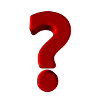 Когда и кем проводятся медосмотр и диспансеризация с 2023 годаЧто включает диспансеризация взрослого населения в 2023 году, какие исследования  проводятся?Исследования на первом этапе диспансеризации взрослого населения включают:Исследования на втором этапе диспансеризации взрослого населенияГод рождения граждан, подлежащих диспансеризации в 2023 и 2024 годах202320241984, 1987, 1990, 1993, 1996, 1999, 2002, 2005а также все граждане старше 40 лет 1985, 1988, 1991, 1992, 1997, 2000, 2003, 2006а также все граждане старше 40 летОбязательно ли проходить диспансеризацию и в чем ее плюсы?Как пройти диспансеризацию и куда обратиться для прохождения диспансеризации в 2023 году?